  	Technické služby města Pelhřimova,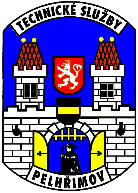  	 příspěvková organizace, 	 Myslotínská 1740, 393 01 Pelhřimov 	IČO : 49056689     DIČ:CZ49056689 	Tel.565323138	Fax:565325638     E-mail:  info@tspe.cz 	Bankovní spojení : 		                     číslo účtu :  				                  Zapsaný v obchodním rejstříku v oddíle Pr.č.1,  Krajský soud České BudějoviceZdravotní ústav se sídlem v OstravěPartyzánské náměstí 7702 00 Ostrava 2  IČ: 71009396 DIČ: CZ 71009396V Pelhřimově dne :	5.4.2018 		 Objednávka č. 2018/OH/058-Li     Objednáváme tímto níže uvedené odběry vzorků a rozbory:1 x odpad 20 03 03 – uliční smetky – podle vyhlášky č. 294/2005 Sb., ve znění pozdějších předpisů, přílohy č. 10, tabulka 10.1. a 10.2.Jedná se o odpad původce TSmP, uliční smetky ze zametání města Pelhřimova – uložen v areálu TSmP, Myslotínská 1740, v množství cca 100 tun;Termín dodání: odběr vzorků do 30.4.2018, rozbory po zhotoveníCena:  dle skutečnosti V souvislosti s účinností novely zákona o DPH Vás žádáme, abyste od 1.dubna 2011 uváděli na Vámi vystavené faktury pro naši organizaci následující text čestného prohlášení:„Vystavitel tohoto daňového dokladu čestně prohlašuje, že není v insolvenčním ani obdobném řízení, a že se zavazuje zde vyčíslenou DPH uhradit včas a řádně příslušnému správci daně.“Prohlášení, prosím, uveďte nad závěrečnou signaci dokladu nebo znovu podepište.     Za vyřízení předem děkuji.Objednávku, prosím, přiložte k faktuře.                                                                                                   vedoucí odpadového hospodářství-----Original Message-----From: [xxx@zuova.cz] Sent: Thursday, April 5, 2018 2:05 PMTo: @tspe.czSubject: Potvrzená obj. č. 2018/OH/058-LiAkceptujeme Vaši objednávku č. 2018/OH/058-Li ze dne 5.4.2018 a v příloze potvrzujeme její přijetí.S pozdravem,Centrum ekonomické a technickéxxx@zuova.czwww.zuova.czZDRAVOTNÍ ÚSTAVse sídlem v OstravěVrchlického 57587 25  JihlavaTel.:Fax:+420 567 574 739+420 567 574 771